ИзвещениеО внесении изменений в котировочную документацию № 76/ЗК-АО ВРМ/2021Уважаемые господа!Акционерное общество «Вагонреммаш» сообщает Вам о внесении изменений в котировочную документацию № 76/ЗК-АО ВРМ/2021 с целью выбора организации на право заключения договора поставки кабельно – проводниковой продукции для нужд Тамбовского ВРЗ и Воронежского ВРЗ – филиалов АО «ВРМ» с 1 февраля 2022 года до 31 марта 2022 года.1. Внести изменения в извещение о запросе котировок цен и изложить его в следующей редакции: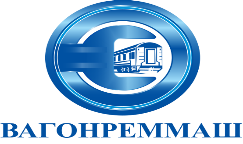 АКЦИОНЕРНОЕ ОБЩЕСТВО «ВАГОНРЕММАШ». Москва, набережная Академика Туполева, дом 15, корпус 2, офис 27тел. (499) 550-28-90, факс (499) 550-28-96, www.vagonremmash.ruНачальная (максимальная) цена договора составляет:Лот № 2: поставка кабельно – проводниковой продукции марки Транскаб:47 034 101 (Сорок семь миллионов тридцать четыре тысячи сто один) рубль 46 копеек без НДС;56 440 921 (Пятьдесят шесть миллионов четыреста сорок тысяч девятьсот двадцать один) рубль 75 копеек с НДС.Настоящим приглашаем Вас принять участие в запросе котировок цен на нижеизложенных условиях (прилагаются).2. Внести изменения в 7.2. и изложить его в следующей редакции:  «7.2. Лот № 2: поставка кабельно – проводниковой продукции марки Транскаб:47 034 101 (Сорок семь миллионов тридцать четыре тысячи сто один) рубль 46 копеек без НДС;56 440 921 (Пятьдесят шесть миллионов четыреста сорок тысяч девятьсот двадцать один) рубль 75 копеек с НДС.3. Внести изменения в п. 7.8.5. котировочной документации и изложить его в следующей редакции: Объем и единичные расценки по лот № 2 указаны в Таблице № 2Председатель конкурсной комиссии АО «ВРМ»		            А.В. Попов